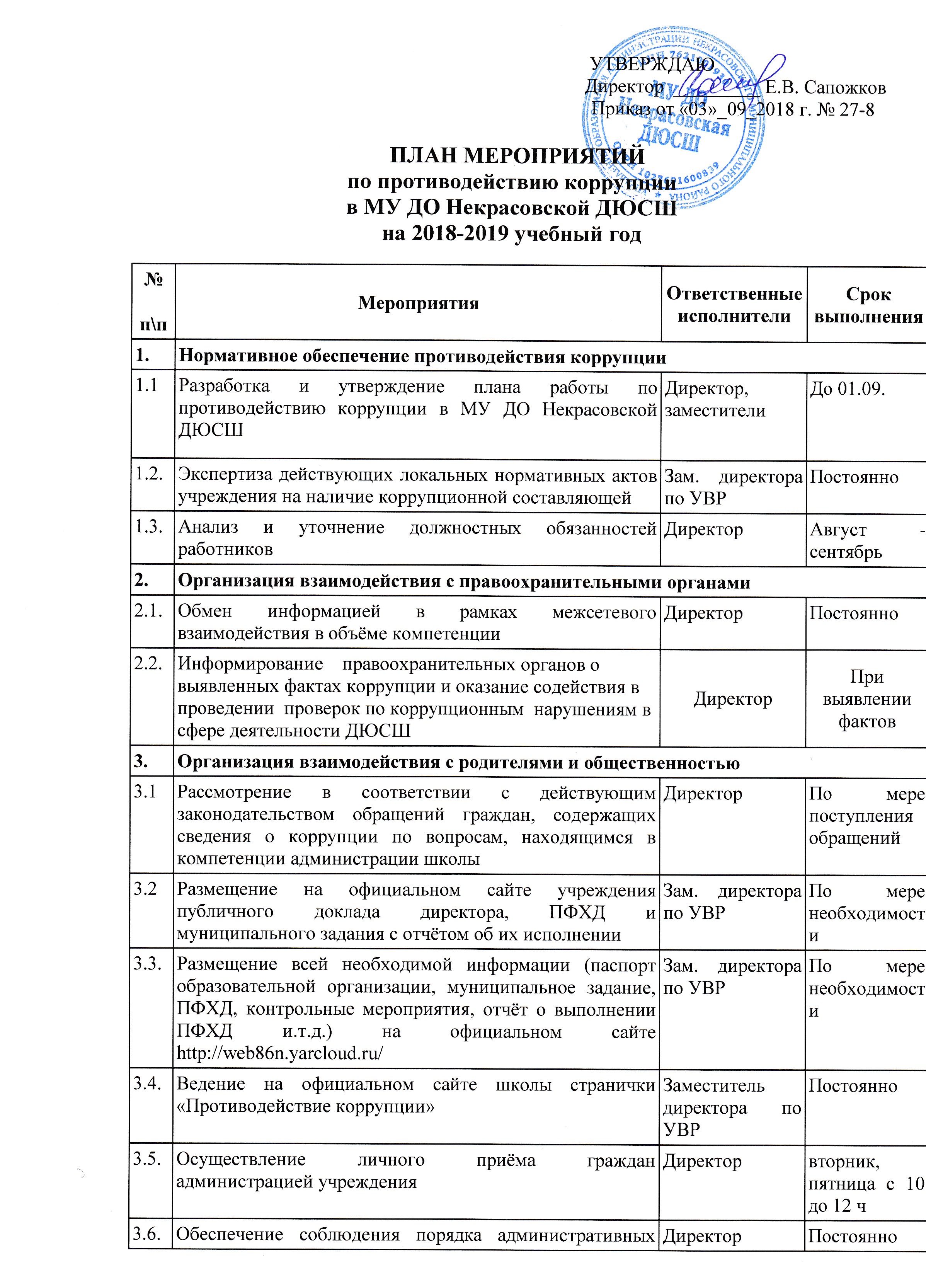                                                            3.6.процедур по приёму и рассмотрению жалоб и обращений гражданДиректорПостоянно3.7.Экспертиза жалоб и обращений граждан, поступающих через информационные каналы связи (электронная почта, телефон, гостевая книга сайта школы) на предмет установления фактов проявления коррупции должностными лицами школыЗам. директора по УВРПо мере поступления обращений4.Правовое просвещение и повышение антикоррупционной компетентности работниковПравовое просвещение и повышение антикоррупционной компетентности работниковПравовое просвещение и повышение антикоррупционной компетентности работников4.1.Мониторинг изменений действующего законодательства в области противодействия коррупцииЗам. директора по УВРВ течение года4.2Рассмотрение вопросов исполнения законодательства о борьбе с коррупцией на совещаниях при директоре, педагогических советахДиректорЗаместитель директора по УВРВ течение года5.Осуществление контроля финансово-хозяйственной и образовательной деятельности учреждения в целях предупреждения коррупцииОсуществление контроля финансово-хозяйственной и образовательной деятельности учреждения в целях предупреждения коррупцииОсуществление контроля финансово-хозяйственной и образовательной деятельности учреждения в целях предупреждения коррупции5.1Осуществление контроля за соблюдением требований, установленных Федеральным законом от 05.04.2013 №44-ФЗ «О контрактной системе в сфере закупок товаров, работ, услуг для обеспечения государственных и муниципальных нужд»Зам. директора по УВР, главный бухгалтерВ течение года5.2Осуществление контроля за целевым использованием бюджетных средствДиректор,   главный бухгалтерВ течение года6.Меры по совершенствованию функционирования ДЮСШ и его руководства в целях предупреждения коррупции6.1.Организация проверки достоверных предоставляемых гражданином персональных данных при поступлении на работу в ДЮСШЗам. директора по УВРПостоянно